СОГЛАСОВАНО:                                                                                                         УТВЕРЖДАЮ:     Зам. мэра района Ю.А. Чемезов ____________ А.А. Ширяев________                  Мэр Зиминского районного муниципального образования ________________ Н.В. Никитина                                                                                                П Л А Нработы администрации Зиминского районного муниципального образования, структурных подразделений на март 2024 годаКОМИТЕТ ПО ОБРАЗОВАНИЮ:05.03.2024г. - Праздничная программа «Букет из слов» для членов Зиминской районной организации ВОИ12.03.2024Г. - Работа муниципального «Совета Первых» и муниципального МЕДИАЦЕНТРА (МОУ Кимильтейская СОШ)                          КОМИТЕТ ПО КУЛЬТУРЕ: 06-08.03.2024г. -  Цикл мероприятий, посвященных Международному женскому дню26.03.2024г. - Районный фотоконкурс «Я люблю тебя, жизнь!»: ЗаочныйОТДЕЛ ПО МОЛОДЕЖНОЙ ПОЛИТИКЕ:01-07.03.2024г. – Всемирный Фестиваль молодёжи (Федеральный образовательный центр «Сириус», г. Сочи)25.03.2024г. - Приём заявок на присуждение премии Губернатора Иркутской области за достижения в сфере молодёжной политики (интернет платформа «Битрикс»)В течение месяца:- Антинаркотический квиз «Будь в теме!» На базе образовательных организаций (по согласованию)Управляющий делами                                                                     Т.Е. ТютневаПН.416.30 Аппаратное совещание каб. № 101Встреча мэра и депутатов Зиминского муниципального района с избирателями, отчет главы перед населением (с. Баргадай11:00 , с. Кимильтей 13:00, ст. Перевоз 15:00)ПН.11Прием граждан по личным вопросаммэром района 10.00-12.00; 13.00-15.0016.00 Земельная комиссия  каб. № 102ПН.181я игра районного Клуба знатоков «Разминка для мозга» (МКУК Самарский КДЦ)День воссоединения Крыма с Россией. Крым. Путь домой (МКУК «МЦБ Зиминского района» и б-ки МКУК «КДЦ МО»)ПН.2511.00 День работников культуры (МКУК Самарский КДЦ) 16.00 Земельная комиссия  каб. № 102ВТ.509.00 Планерное совещание при  зам. мэра р-на  по управ.мун. хоз. каб. № 10210.00 Совет глав каб. № 10114.00 Административный совет каб. №101Веселые старты (старшее поколение) с. Кимильтей ФСКВТ.1208.00 Планерное совещание при мэре с участ. председ. комитетов, нач. управ. отделов, ГО и ЧС каб. № 10109.00 Планерное совещание при  зам. мэра р-на  по управ.мун. хоз. каб. № 10212.00 День информации с. Норы (Совет ветеранов)13.00  День информации с. Услон (Совет ветеранов)ВТ.1909.00 Планерное совещание при  зам. мэра р-на  по управ.мун. хоз. каб. № 10210.00  Году Семьи посвящаетсяКонкурс художественного чтения «Лаская нежным словом слух» для учащихся 5-11 классов (МКУК Хазанский КДЦ)ВТ.2609.00 Планерное совещание при  зам. мэра р-на  по управ.мун. хоз. каб. № 10210.00 Планерное совещание при мэре с присутствием глав МО каб. № 10115.00  МВК по неформальной занятости каб. №102	СР.612:00 «Есть решение» (МКУК Самарский КДЦ)Прием граждан по личным вопросам Заместителем мэра по социальным вопросам 10.00-12.00Отчет главы перед населением (с. Филипповск 15:00)СР.13Отчет главы перед населением(с. Зулумай 15:00)СР. 2012.00  Открытие первичной ветеранской организации с. Баргадай14.00 Заседание оперативного штаба по контролю прохождения отопительного периода на территории Зиминского района каб. № 10213.00 Заседание Думы Зиминского  муниципального района VII созыва каб. № 101Отчет главы перед населением (с. Покровка 16:00)СР. 2710.00  Районный педагогический форум «Развитие образования Зиминского района – 2024» (МКУК Кимильтейский КДЦ, МОУ Кимильтейская СОШ)ЧТ.7ЧТ.1410.00 Районная патриотическая игра «Зарница» – 2-й этап (МОУ Ухтуйская СОШ) 10.00 Заседание КДН и ЗП каб. № 105Встреча мэра и депутатов Зиминского муниципального района с избирателями (уч. Верхнеокинский 13:00, п. Осиповский 15:00)ЧТ.2111.00  Совет директоров (Комитет по культуре)14.00 Комиссия по БДД каб. №10215.00 МВК по охране труда каб. №102Встреча мэра и депутатов Зиминского муниципального района с избирателями, Отчет главы перед населением (с. Ухтуй 17:30)ЧТ.2810.00 Заседание КДН и ЗП каб. № 10510.00 Заседание Молодёжной Думы при Думе Зиминского муниципального района. Открытый диалог с мэром Зиминского района каб. № 10112.00  Гастрономический фестиваль  «Ода Сибирскому пирогу» (МКУК Самарский КДЦ)ПТ.109.00 Планерное совещание при  зам. мэра района  по соц. вопросам каб. № 10511.00  Планерное совещание при  управ. делами  каб. № 108Отчет главы перед населением (п. Ц-Хазан 16:00)Зимние сельские спортивные игры Иркутской области (п.Залари)ПТ.8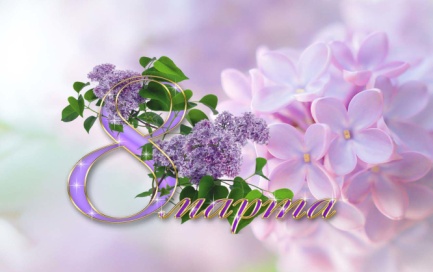 ПТ.1509.00 Планерное совещание при  зам. мэра района  по соц. вопросам каб. № 10510.00  Планерное совещание руководителей ОО (Комитет по образованию)14.00 Планерное совещание заведующих ДОО (Комитет по образованию)Встреча мэра и депутатов Зиминского муниципального района с избирателями, отчет главы перед населением (уч. Стибутовский 14:00, с. Батама 15:00) ПТ. 2209.00 Планерное совещание при  зам. мэра района  по соц. вопросам каб. № 10511.00  Планерное совещание при  управ. делами  каб. № 108Прием граждан по личным вопросамЗаместителем мэра по управлению муниципальным хозяйством 10.00-12.00Отчет главы перед населением (с. Услон 16:00) ПТ. 2909.00 Планерное совещание при  зам. мэра района  по соц. вопросам каб. № 10511.00  Планерное совещание при  управ. делами  каб. № 10815.00 Полуфинальная игра районного КВН«Семья в стиле КВН» (МКУК Самарский КДЦ)СБ.2Зимние сельские спортивные игры Иркутской области (п.Залари)СБ.9ВыходнойСБ.1610.00   Волейбол школьники (Спартакиада)СБ.23СБ.30ВС.3Зимние сельские спортивные игры Иркутской области (п.Залари)ВС.10ВыходнойВС.17ВС.24